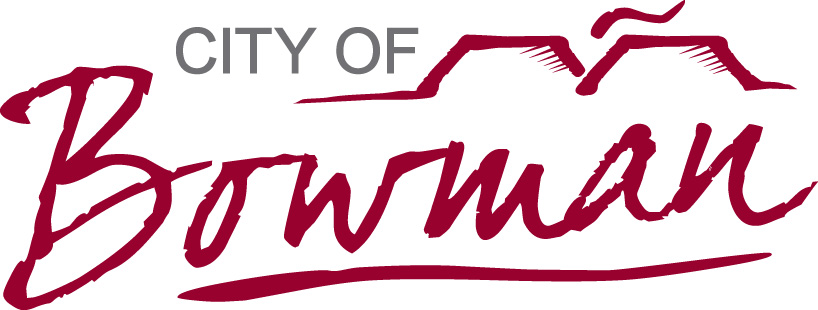 2024 Bowman City Zoning Commission Meeting DatesJanuary 9					July 16February 13					August 13March 12					September 10April 9					October 8May 14					November 12June 11					December 10	If there is nothing on the agenda when the meeting date comes, the meeting will be cancelled.  As permits dictate, other meetings may be scheduled.Please check with the Zoning Administrator to verify the meeting is taking place, this is just a guide.  January – March meetings will start at 5:30 pmApril – October will start at 6:30 pmNovember – December will start at 5:30 pm